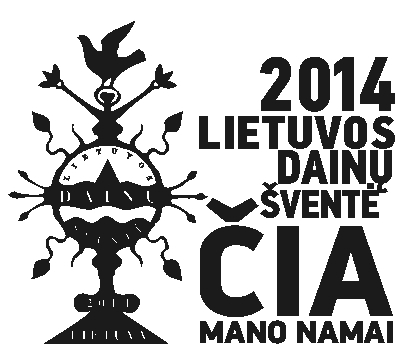 Dainų dienos P R O G R A M A - Kūrinių paskirstymas  chorams  (krūvis)Aurelija AndrejauskaitėLLKC Muzikos poskyrio vadovė  2013 09 11 KūrinysAutoriaiMišrūs choraiMišrūs choraiMišrūs choraiLygių balsų choraiLygių balsų choraiSuaugusiųjų mišrūs irstudentų MišrūsmoksleiviųSenjorų,išeivijosMoterų, merginų(studenčių ir moksleivių )Vyrų Jaunių choraiI dalis ČIA MANO PROTĖVIŲ ŽEMĖAtlieka suaugusiųjų chorai  1. „Lietuva brangi“ Juozo Naujalio muzika, Maironio žodžiai+++++-2. „Jaunimo giesmė“Juozo Naujalio muzika, Maironio žodžiai+++S.A. partijasT.B.partijas-3. „Tris dienas“   Juozo Tallat - Kelpšos harmonizuota lietuvių liaudies daina+++++-4. „Per girią girelę“ iš 1924 metų Dainų dienosStasio Šimkaus harmonizuota lietuvių liaudies daina+++S.A. partijasT.B.partijas-5. „Už jūrių marių“Kazimiero Viktoro Banaičio harmonizuota lietuvių liaudies daina+++S.A. partijasT.B.partijas-Atlieka visų chorų moterys6. „Gražiausias sodas“Vytauto Miškinio muzika, Aldonos Puišytės žodžiaiI kat. +Kiti S.A. tik melodiją- -+--7. „Nemune, upeli“Mikalojaus Konstantino Čiurlionio harmonizuota lietuvių liaudies daina I kat. +Kiti S.A. tik melodiją- -+--8. „Saulėlydis tėviškėje“Benjamino  Gorbulskio muzika, Nijolės Tallat-Kelpšaitės žodžiai, Artūro Anusausko aranžuotėI kat. +Kiti S.A. tik melodiją- -+--Atlieka visų chorų  vyrai9. „Vaikščiojau“Juozo Žilevičiaus harmonizuota lietuvių liaudies dainaVisi T.B- --+-10. „Brangiausios spalvos“Kęstučio Vasiliausko muzika, Tado Šumsko aranžuotėVisi T.B- --+-Atlieka suaugusiųjų chorai  11. „Šienapjūtės daina“ Antano Budriūno harmonizuota lietuvių liaudies daina		+- -S.A.parrtijasT.B.parrtijas-12. „Augo bernelis“Liongino Abariaus harmonizuota lietuvių liaudies daina+- -S.A.parrtijasT.B.parrtijas-13.  „Jūra“Algimanto Raudonikio muzika, Vytauto Bložės žodžiai+- -S.A.parrtijasT.B.parrtijas-Atlieka tik mišrūs chorai14. „Brolis“  Daraius Polikaičio muzika, Justino Marcinkevičiaus žodžiai +-----15.  „Ei, jovar jovar“             VI dalisiš „Lietuviškos siuitos“  Nijolės Sinkevičiūtės muzika, lietuvių liaudies žodžiai+-----16. „Žemaičių plentas“Algimanto Bražinsko muzika,Marcelijaus Martinaičio žodžiai+-----17. „Aik, aželi , undenia“       II dalis  iš ciklo  „Išplėtotos liaudies dainos“   Jono Tamulionio išplėtota lietuvių liaudies daina +-----18. „Buvo dūda Vilniuj“         III dalisiš ciklo  „Išplėtotos liaudies dainos“ Jono Tamulionio išplėtota lietuvių liaudies daina+-----19. „Mano gimtinė“Vytauto Miškinio muzika, Maironio žodžiai+-----I pauzė –  Chorai išvedamiGroja pučiamųjų orkestraiII pauzė -  išeina pučiamųjų orkestrai,įvedami jaunių ir jaunimo choraiIII dalis – ČIA MANO GIMTINĖAtlieka tik jaunių chorai 20. „Pelėda“Onutė Narbutaitės harmonizuota lietuvių liaudies daina ( a cappella)-----+21. „Išeik, tėveli, žalian sodelin“Antano Budriūno harmonizuota liaudies daina(a cappella)-----+22. „Kalvelis“Jono Švedo harmonizuota lietuvių liaudies daina, Nijolės Sinkevičiūtės aranžuotė-----+23. „Pasakėlė“Dainiaus Pulausko muzika, lietuvių liaudies žodžiai-----+24. „Piemenėlių dienos“Algimanto Bražinsko muzika, lietuvių liaudies žodžiai-----+Atlieka studentų, jaunimo, berniukų mišrūs  ir jaunių chorai25. „Tylūs, tylūs vakarielia“Vytauto Klovos harmonizuota lietuvių liaudies daina (a cappella)Tik studentai+-Tik studentės-+26. „Pamario dainos“    Stintapūkis, Pūsk, vėjeli, KanapėlėGiedriaus Svilainio išplėtotos lietuvių liaudies dainosTik studentai+-Tik studentės-+27. “Mama, pakylėk ligi dangaus“Ovidijaus Vyšniausko muzika, Gintaro Zdebskio žodžiai, Raimundo Martinkėno aranžuotėTik studentai+-Tik studentės-+28. „Šalis, kur tave užaugino“Andriaus Jautakio melodija ir žodžiai,Vitalijaus Neugasimovo harmonija ir aranžuotėTik studentai+-Tik studentės-+IV dalis ČIA MANO ATEITIES ŽEMĖFINALAS  III pauzė – Įvedami mišrūs, moterų ir vyrų choraiAtlieka jungtinis choras 29. „Tėvyne mūsų“ (Pater noster) Iš . Dainų šventės Vaclovo Augustino muzika, Vlado Braziūno eilės++-+++30. „Gimtinei“(pakeista  Dainų šventės redakcija)Giedriaus Svilainio muzika,Irmos Bajorūnaitės ir Stasio Žlibino žodžiai++-S.A. partijasT.B. partijas+31.“ Šalis mana“Algirdo Martinaičio muzika, Marcelijaus Martinaičio žodžiai++pasirinktinai+++32. „Mano kraštas“(iš . Dainų šventės)	Gyčio Paškevičiaus muzika, Erikos Drungytės žodžiai, Remigijaus Adomaičio aranžuotė, Arijaus Ivaškevičiaus klavyras++-+T.B. partijas+33. „Širdžių kalba“Gintauto Abariaus muzika,Alberto Antanavičiaus žodžiai, Leonido Abario aranžuotės ++++++34. „Kur giria žaliuoja“Juozo Gudavičiaus muzika, Ksavero Sakalausko-Vanagėlio žodžiai+++S.A. partijasT.B. partijas+35. „Tautiška giesmė“	Vinco Kudirkos muzika ir žodžiai ++++++Mišrūs 26       Studentų  26+ 4Moksleivių mišrūs 16Senjorų išeivijos 8Moterys 18Studentės 18+ 4Vyrų 17Jaunių 16